PONEDELJEK, 9. 1. 2022SLJ: VOLK IN SEDEM KOZLIČKOV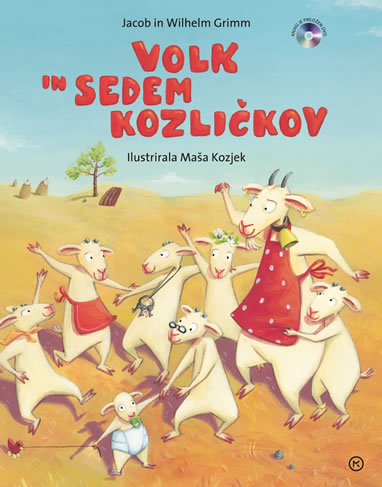 POVEJ, SI ŽE SLIŠAL/A V KATERI PRAVLJICI  BESEDE: »KOZLIČKI OTROČIČKI, JAZ SEM, VAŠA MAMICA!« KDO JE GOVORIL? PRAVLJICO VOLK IN SEDEM KOZLIČKOV ZAGOTOVO POZNAŠ. KLIKNI NA POVEZAVO https://www.youtube.com/watch?v=mWP0F0aZft0IN PRISLUHNI PRAVLJICI BRANI IZ KNJIGE.USTNO ODGOVORI NA VPRAŠANJA: KATERE KNJIŽEVNE OSEBE SI SREČAL/A V PRAVLJICI?KOLIKO JE BILO KNJIŽEVNIH OSEB? KOLIKO JE BILO KOZLIČKOV?ZAKAJ SO NEKEGA JUTRA MORALI KOZLIČKI SAMI OSTATI DOMA? KAKO JIH JE SVARILA MAMA? KDO JE PRIŠEL K NJIM? S KAKŠNIM NAMENOM JE PRIŠEL? KAKO JE BILO, KO JE VOLK PRIŠEL PRVIČ? ZAIGRAJ PRIZOR ČE ŽELIŠ. KAKO JE BILO, KO JE VOLK PRIŠEL DRUGIČ?  KAKO JE BILO, KO JE VOLK PRIŠEL TRETJIČ? PRIPOVEDUJ.NATO SE JE VRNILA MAMA KOZA. KAKŠEN DOM JE NAŠLA? PRIPOVEDUJ. IN KAKO SE JE PRAVLJICA KONČALA?ZA KONEC PRAVLJICO POSLUŠAJ POSNETO KOT RADIJSKO IGRO (lilibi.si). https://www.lilibi.si/solska-ulica/slovenscina/zgodbe/volk-in-7-kozlickovTI JE BILA RADIJSKA IGRA VŠEČ? ZAKAJ? ALI MORDA VEŠ, KAJ JE ZNAČILNO ZA RADIJSKO IGRO? (GLASBA, ZVOKI, GOVOR).PRAVLJICE LAHKO POSLUŠAMO, KO JIH NEKDO PRIPOVEDUJE ALI BERE; LAHKO JIH TUDI GLEDAMO IN POSLUŠAMO KOT RISANKE – RISANI FILM; LAHKO SO POSNETE KOT IGRANI FILM; LAHKO PA JIH POSLUŠAMO KOT RADIJSKO IGRO.MAT: GEOMETRIJSKA TELESADANES BOŠ SPOZNAL/A GEOMETRIJSKA TELESA. NA ZAČETKU SI OGLEJ POSNETEK  https://www.youtube.com/watch?v=hdmV5zIgeLg&t=149sGEOMETRIJSKA TELESA SO:KROGLA          KOCKA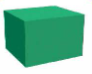 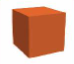 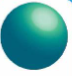 KVADER                                 VALJ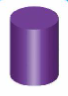 SEDAJ BOŠ POSTAL RAZISKOVALEC. V STANOVANJU POIŠČI ŠTIRI SKUPINE PREDMETOV, TISTE KI SO OKROGLE OBLIKE, KOCKASTE OBLIKE, VALJASTE OBLIKE IN PREDMETE V OBLIKI KVADRA.ODPRI DZ ZA MAT NA STR. 11 IN SI DOBRO OGLEJ SLIČICE. POVEJ KAJ JE ŠE DOLOČENE OBLIKE. REŠI NALOGE NA STR. 12.ŠPO: VODENJE ŽOGEDANES SE BOŠ PREIZKUSIL V SPRETNOSTI Z ŽOGO. ZA OGREVANJE BOŠ OPRAVIL NEKAJ VAJ Z ŽOGO. OGLEJ SI POSNETEK, NATO DA VESELO NA DELO =)https://www.youtube.com/watch?v=NVj3BNRz6XsSPO -  ZIMA 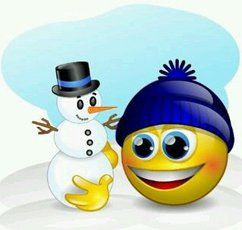 NAJPREJ SI OGLEJ FILMČEK NA SPODNJI POVEZAVI: https://www.youtube.com/watch?v=e7563UTzpXAPRIPRAVI BREZČRTNI ZVEZEK. V BREZČRTNI ZVEZEK, PO NAVODILIH V FILMČKU,  PRESLIKAJ  MISELNI VZOREC .  NARIŠI ZNAČILNOSTI ZIME (LAHKO PA JIH TUDI IZREŽEŠ IN PRILEPIŠ IZ REVIJ).   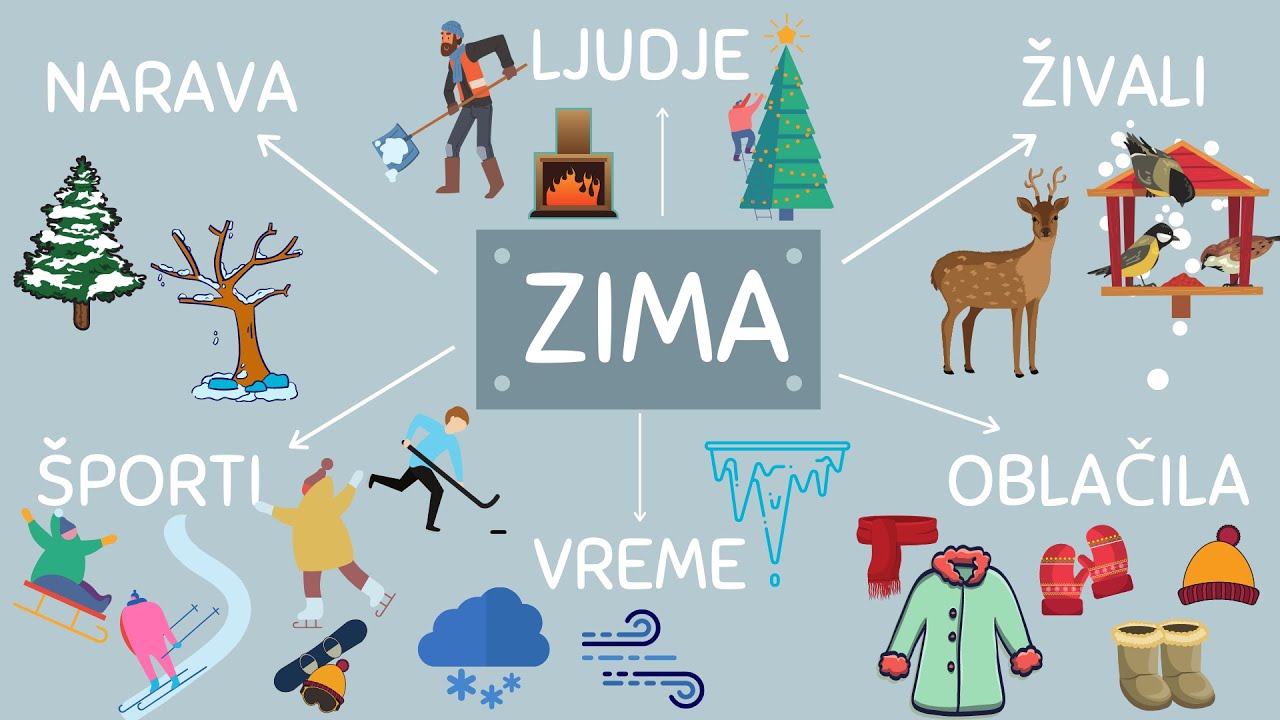 